Семья для ребенка – это место его рождения и основная среда обитания. Она определяет очень многое в жизни ребенка. Связь между родителями и детьми относится к наиболее сильным человеческим связям. Благополучие ребенка способствует доброжелательная атмосфера и такая система семейных отношений, которая дает чувство защищенности, любви и принятия, стимулирует и направляет его развитие.Любовь родителей – величайший и незаменимый источник духовного и эмоционального развития ребенка, подростка, его нравственных качеств, чувства уверенности в себе, позитивного восприятия мира.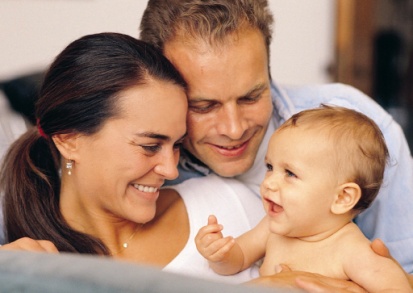 Влияние семьи:Семья обеспечивает базисное чувство безопасности, которое является одним из основных условий нормального развития ребенка. Она дает ребенку возможность без опасений и страха взаимодействовать с внешним миром, осваивать новые способы его исследования и реагирования.Родители являются источником необходимого жизненного опыта. Дети учатся у них определенным способам и моделям поведения. Родители влияют на поведение ребенка, поощряя и осуждая определенный тип поведения, а также применяя наказания и определяя приемлемую для себя степень свободы действий ребенка.Общение в семье влияет на формирование мировоззрения ребенка и подростка, позволяет ему вырабатывать собственные нормы, взгляды, идеи.Морально-психологический климат семьи – это школа отношений с людьми.    Семья - ведущий фактор развития личности ребенка и подростка, от которого во многом зависит дальнейшая его судьба.Первое, что характеризует семью как фактор воспитания, - это ее воспитательная среда, в которой организуется жизнь и деятельность ребенка.  Взаимодействие подростка со средой, и прежде всего с социальной средой, усвоение им созданной человечеством культурой  играет первостепенную роль в его психическом развитии, становлении его личности.    Семья для подростка – это место рождения и основная среда обитания. В семье у него близкие люди, которые понимают его и принимают таким, каков он есть, – здоровый или больной, добрый или не очень, покладистый или дерзкий – там он свой!    Именно в семье подросток продолжает получать саму культуру на всю жизнь. Что формирует личность подростка в семье? Только ли непосредственное внушение правильных идей и взглядов и личный пример родителей? Развитие ребенка определяется и его ролью и местом в системе отношений в семье, характером отношений. Целая гамма факторов влияет на развитие личности.Родители – первые воспитатели – имеют самое сильное влияние на детей и подростков.      Недополучивший родительской любви ребенок вырастает недоброжелательным, озлобленным, черствым к переживаниям других людей подростком, дерзким, неуживчивым в коллективе сверстников, а иногда – замкнутым, неприкаянным, чрезмерно застенчивым. Выросший же в атмосфере чрезмерной любви, благоговения и почитания маленький человечек рано развивает в себе черты эгоизма, изнеженности, избалованности, зазнайства и лицемерия.    Если в семье нет гармонии чувств, то в таких семьях развитие ребенка осложняется, семейное воспитание становится неблагоприятным фактором формирования личности.    Чем лучше и дружнее семья, тем выше результат физического, нравственного, трудового воспитания личности.  Родители являются предыдущими по отношению ко всем остальным; воспитателю детского сада, учителю начальных классов и учителям-предметникам. Контакты с родителями создают у детей устойчивое жизненное состояние, ощущение уверенности и надежности.     Другой особенностью семейного воспитания является тот факт, что семья представляет собой разновозрастную социальную группу: в ней есть представители двух, трех, а иногда и четырех поколений. А это значит – различные ценностные ориентации, различные критерии оценок жизненных явлений, различные идеалы, точки зрения, убеждения. Один и тот же человек может быть и воспитуемым и воспитателем: дети – мамы, папы – бабушки и дедушки – прабабушки и прадедушки. Все члены семьи вместе отдыхают, ведут домашнее хозяйство, устраивают праздники, создают определенные традиции, вступают в самые различные по характеру. Ощущение успеха создает у ребенка атмосферу эмоционального подъема, а это, в свою очередь, инициирует активность, стимулирует желание трудиться (учиться, играть).Составила: Виноградова Т.П.,    педагог-психологКазенное общеобразовательное учреждение Омской области «Петропавловская адаптивная школа-интернат»СЕМЬЯ                                КАК ПРИМЕР                         ДЛЯ СТАНОВЛЕНИЯ             ЛИЧНОСТИ ПОДРОСТКА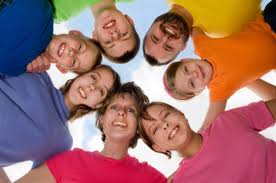 Буклет для родителейМуромцево-2024